В целях определения местоположения границ образуемых и изменяемых земельных участков, установления красных линий для застроенных территорий, в границах которых не планируется размещение новых объектов капитального строительства, с учетом протокола публичных слушаний и заключения о результатах публичных слушаний, в соответствии с Градостроительным кодексом Российской Федерации, постановлением мэрии города Новосибирска от 06.02.2017 № 516 «О проекте планировки территории, ограниченной Советским шоссе, полосой отвода железной дороги, береговой полосой реки Оби и границей города Новосибирска, в Кировском районе», руководствуясь Уставом города Новосибирска, ПОСТАНОВЛЯЮ:1. Утвердить проект межевания территории квартала 090.01.06.01 в границах проекта планировки территории, ограниченной Советским шоссе, полосой отвода железной дороги, береговой полосой реки Оби и границей города Новосибирска, в Кировском районе (приложение).2. Департаменту строительства и архитектуры мэрии города Новосибирска разместить постановление на официальном сайте города Новосибирска в информационно-телекоммуникационной сети «Интернет».3. Департаменту информационной политики мэрии города Новосибирска в течение семи дней со дня издания постановления обеспечить опубликование постановления.4. Контроль за исполнением постановления возложить на заместителя мэра города Новосибирска – начальника департамента строительства и архитектуры мэрии города Новосибирска.Кухарева2275050ГУАиГПриложениек постановлению мэриигорода Новосибирскаот 11.09.2017 № 4234ПРОЕКТмежевания территории квартала 090.01.06.01 в границах проекта планировки территории, ограниченной Советским шоссе, полосой отвода железной дороги, береговой полосой реки Оби и границей города Новосибирска,
в Кировском районе1. Текстовая часть проекта межевания территории (приложение 1).2. Чертеж межевания территории (приложение 2).____________Приложение 1 к проекту межевания территории квартала 090.01.06.01 в границах проекта планировки территории, ограниченной Советским шоссе, полосой отвода железной дороги, береговой полосой реки Оби и границей города Новосибирска, в Кировском районеТЕКСТОВАЯ ЧАСТЬпроекта межевания территории_______________Приложение 2 к проекту межевания территории квартала 090.01.06.01 в границах проекта планировки территории, ограниченной Советским шоссе, полосой отвода железной  дороги, береговой полосой реки Оби и границей города Новосибирска, в Кировском районеЧЕРТЕЖпроекта межевания территорииУСЛОВНЫЕ ОБОЗНАЧЕНИЯ:_____________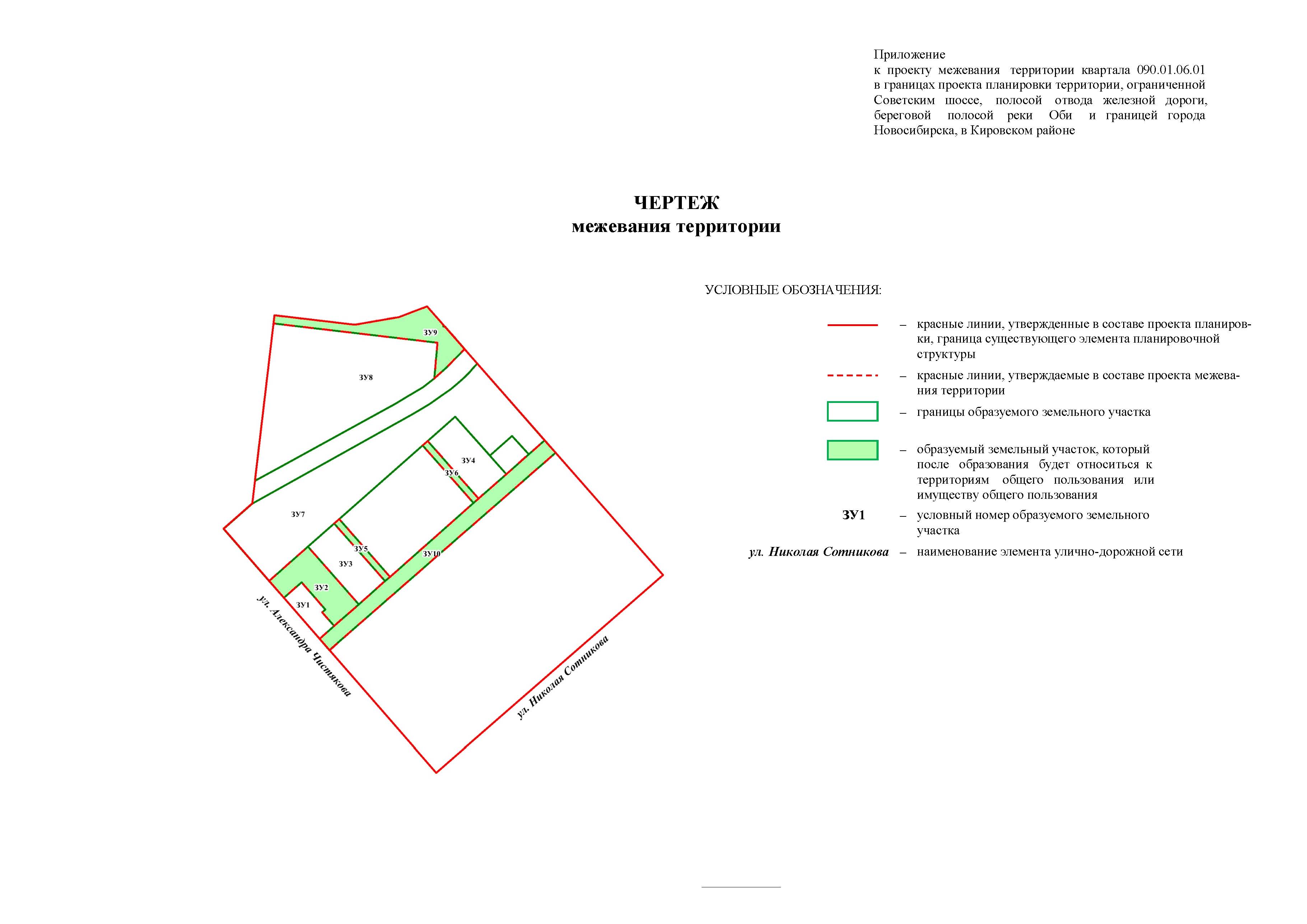 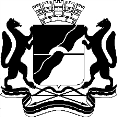 МЭРИЯ ГОРОДА НОВОСИБИРСКАПОСТАНОВЛЕНИЕОт  	  11.09.2017		№      4234    	О проекте межевания территории квартала 090.01.06.01 в границах проекта планировки территории, ограниченной Советским шоссе, полосой отвода железной дороги, береговой полосой реки Оби и границей города Новосибирска, в Кировском районеИсполняющий обязанностимэра города НовосибирскаГ. П. ЗахаровУсловный номер земельного участка на чертеже межевания территорииУчетныйномеркадастрового кварталаВид разрешенного использования образуемого земельного участка в соответствии с проектом
планировки территорииПлощадь образуемого земельного участка, гаАдрес
земельного
участкаВозможный способ образования  земельного участка123456ЗУ154:35:000000Магазины0,3940Российская Федерация, Новосибирская область, город Новосибирск, ул. Александра Чистякова, 7Образование из земель, находящихся в муниципальной или государственной собственностиЗУ254:35:000000Земельные участки (территории) общего пользования0,9161Российская Федерация, Новосибирская область, город Новосибирск, ул. Александра Чистякова, 7аОбразование из земель, находящихся в муниципальной или государственной собственностиЗУ354:35:053180Дошкольное, начальное и среднее общее образование0,8780Российская Федерация, Новосибирская область, город Новосибирск, ул. Виктора Шевеле-ва, 25Образование из земель, находящихся в муниципальной или государственной собственностиЗУ454:35:053180Дошкольное, начальное и среднее общее образование0,9328Российская Федерация, Новосибирская область, город Новосибирск, ул. Виктора Шевеле-ва, 29Образование из земель, находящихся в муниципальной или государственной собственностиЗУ554:35:053180Земельные участки (территории) общего пользования0,1743Российская Федерация, Новосибирская область, город Новосибирск, ул. Виктора Шевелева, 25аОбразование из земель, находящихся в муниципальной или государственной собственностиЗУ654:35:053180Земельные участки (территории) общего пользования0,1674Российская Федерация, Новосибирская область, город Новосибирск, ул. Виктора Шевелева, 29аОбразование из земель, находящихся в муниципальной или государственной собственностиЗУ754:35:000000Многоэтажная жилая застройка (высотная застройка)5,5242Российская Федерация, Новосибирская область, город Новосибирск, ул. Бронная, 20Перераспределение земельных участков и земель, находящихся в муниципальной или государственной собственностиЗУ854:35:053185Спорт5,4008Российская Федерация, Новосибирская область, город Новосибирск, ул. Бронная, 19Образование из земель, находящихся в муниципальной или государственной собственностиЗУ954:35:000000Земельные участки (территории) общего пользования1,0646Российская Федерация, Новосибирская область, город Новосибирск, ул. Бронная, 19аОбразование из земель, находящихся в муниципальной или государственной собственностиЗУ1054:35:000000Земельные участки (территории) общего пользования1,5450Российская Федерация, Новосибирская область, город Новосибирск, ул. Виктора Шевелева, 27аОбразование из земель, находящихся в муниципальной или государственной собственностиИтого:16,9972